Технологическая карта урока«Правила поведения при обнаружении подозрительных предметов и неразорвавшихся снарядов»Предмет Основы безопасности жизнедеятельностиКласс 7ФИО учителя Тип урока – комбинированный урок.Цель урока: формирование у обучающихся навыков безопасного поведения в чрезвычайных жизненных ситуациях, действий при опасных находках.Задачи:образовательные:-сформировать знания о правилах безопасного поведения при обнаружении неизвестных  взрывоопасных предметов и неразорвавшихся снарядов;- повторить правила поведения в экстремальных ситуациях;-отрабатывать навыки действий в случае обнаружения взрывоопасных предметов;-выработать алгоритм действий при вызове экстренных служб.развивающие:-активизировать познавательную деятельность учащихся;-развивать уверенность в себе, желание прийти на помощь;-развитие навыков смыслового чтения и работы с учебным и источниковым текстом-способствовать развитию мышления, восприятия, памяти, внимания.воспитывающие:-воспитание чувства ответственности за личную безопасность и безопасность окружающих; -воспитание бдительности и внимательности в нестандартных, осложненных ситуациях.-воспитание чувства патриотизма, интереса к предмету.Методы обучения:1. словесные – рассказ, объяснение.2. наглядные – демонстрация презентации, слайд шоу.3. проблемные – постановка проблемных вопросовТип урока: комплексное применение знаний и умений.Планируемые результаты:-Обучающиеся должны знать алгоритм действий при обнаружении взрывоопасных предметов и при вызове экстренных служб;-Уметь видеть опасности, быстро ориентироваться в ситуациях  и принимать рациональные решения;-Делать выводы, устанавливать аналогии, классифицировать, самостоятельно выбирать необходимые правила поведения.Обеспечение урока:- ноутбук;- презентация,- учебник Основы безопасности жизнедеятельности 7 -  9 класс : учебник / [Н. Ф. Виноградова, Д. В. Смирнов, Л. В. Сидоренко и др.]  — 4-е изд., стереотип. — М. : Вентана - Граф, 2020. — 272 с. : ил. — (Российский учебник). — ISBN 978-5-360-11303-4.Ход урокаЭтапы урока Деятельность учителя Деятельность обучающегося I.Организационный этап.II. Актуализация знаний Цель: повторение основных понятий  и правил безопасности Учитель приветствует, организует и настраивает учащихся на активную работу на уроке.Проверка домашнего задания по теме « Опасные объекты для игр: карьер, котлован, стройка «Опасное место  - этоКарьер – этоЧем карьер опасен?Правила безопасности.Что мы называем чердаком и подвалом, чем они опасны и какие правила безопасности мы должны соблюдать в этих помещениях?Давайте с вами сформулируем главное правило по теме « Опасные объекты для игр: карьер, котлован, стройка»Ребята, еще   вам  было задано  найти дополнительную информацию об опасных играх или увлечениях подростковОтвечают на вопросы:…   такое место, где одинаково небезопасно в любое время суток.… это вырытая глубокая яма, место открытой разработки неглубоко залегающих полезных ископаемых угля, песка, глины……. при обвале пластов можно  получить травмы  и быть заживо похороненным под песком. …. нельзя ходить на территорию карьера и затевать там игры; не спускаться на дно карьера, из него можно не выбраться; опасаться находиться на краю карьера, потому что может произойти обвал.Чердак – помещение между потолком и крышей дома. Подвал – подземный этаж. В этих помещениях часто находится различное оборудование, которые несут опасность для человека. Нельзя без взрослых спускаться в подвал и лазить на чердак, а тем более играть в этих помещенияхОбходи стороной особо опасные местаЗачитывают сообщенияII.ЦелеполаганиеЦель: Мотивация учебной деятельности и обозначение  круга вопросов для  изучения на урокеРебята посмотрите, пожалуйста, на слайд. Что вы на нем видите? Правильно. Это взрывоопасные предметы и боеприпасы.- А как вы думаете, что нового сегодня мы узнаем? - Верно, мы узнаем с вами о правилах поведения при обнаружении подозрительных предметов и неразорвавшихся снарядов.Тема нашего урока «Правила поведения при обнаружении подозрительных предметов и неразорвавшихся снарядов».Участие в разговореФормулируют   цель урока Мы узнаем, что такое боеприпасы, взрывоопасные предметы и что нужно делать при их обнаружении.III.Изучение и первичное  закрепление  нового материала Рассмотреть виды взрывоопасных предметов и снарядов. Изучить правила безопасного поведения при обнаружении неразорвавшихся снарядов.Где  же человек может столкнуться с такой опасностью, как неразорвавшиеся снаряды?Откройте учебник на с. 93Лекция с элементами беседы по теме урока  и просмотр презентации Просмотр видеоролика «Правила поведения при обнаружении взрывоопасных предметов»Находят текст на с. 93 и читаютСлушают учителя и смотрят презентациюЗаписывают определение в тетрадьВзрывоопасный предмет —  устройство, в том числе самодельное, содержащее взрывчатое вещество или пиротехнический состав и способное при взрыве  причинить ущерб людям, животным или объектамБоеприпасы – это устройства и предметы, непосредственно предназначенные для поражения цели и содержащие разрывные, пиротехнические или метательные заряды, либо их сочетание.Работа с материалом слайдовПросмотр роликаДелают выводыIY.ЗакреплениеЦель:организация интеллектуально-преобразовательной деятельностиТест для проверки усвоения нового материалаВыполняют тест. Самопроверка  Рефлексия, итог урокаК.Э. Циолковский писал «Человек на то имеет разум и науку, чтобы обеспечить себя от всякого бедствия». Сегодня мы с вами еще раз убедились в том, что главная формула безопасности : Предвидеть – при возможности избегать – при необходимости действовать,  помогает нам практически во всех жизненных ситуациях.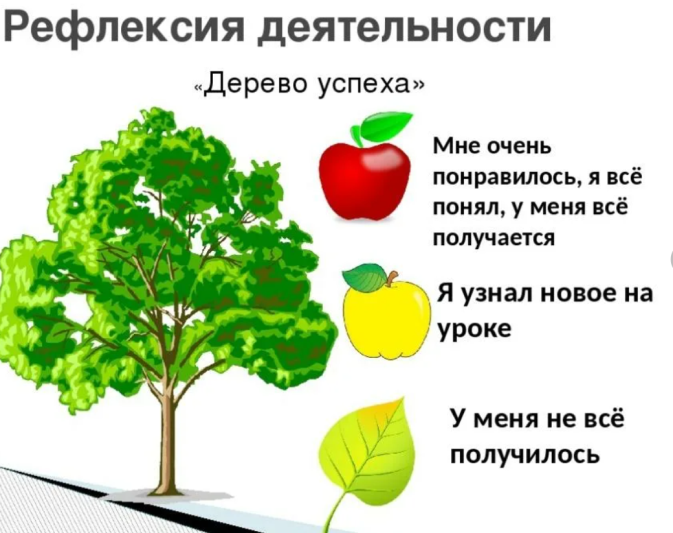 Домашнее задание1. с. 93 - 942. Разработать памятку для учащихся начальной школы «Если заметишь подозрительный предмет»